              Biblioteka Publiczna Gminy Łubowo          
               informuje, że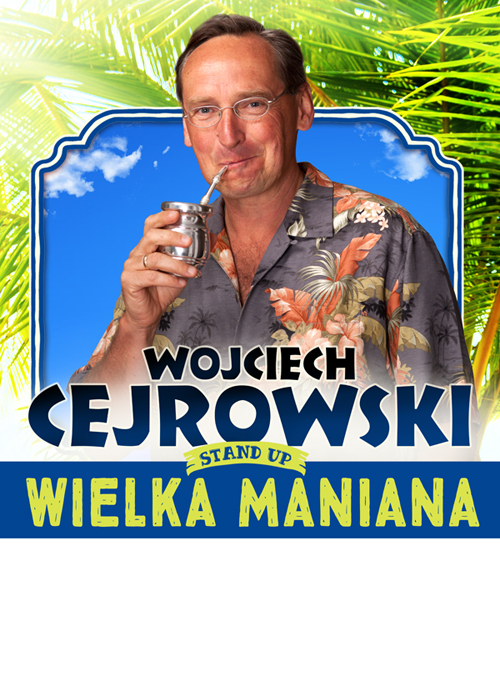  5 października (środa) wystąpi             w  Gnieźnie, ze swym    najnowszym programem:     Wojciech Cejrowski Spotkanie odbędzie się w auli             Szkoły Pomnik  o godz. 19:00
           Biblioteka prowadzi rezerwację biletów (koszt 60 zł)